الجمهورية الجزائرية الديمقراطية الشعبيةوزارة التعليم العالي و البحث العلميجامعة 8 ماي 1945 قالمةكلية الآداب و اللغات                                                                                                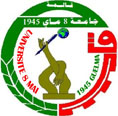 قسم الآداب و اللغة الإنجليزيةالرقم:…… /ج.ق.ك.آ.ل/2020                                                          إلى السيد مدير : .................................الموضوع : طلب تربص تطبيقي للطلبةالسيد المدير:   في إطار برنامج التكوين لطلبة قسم الآداب و اللغة الإنجليزية بكلية الآداب و اللغات للحصول على شهادة الماستر (ل م د).تخصص : .................................................................................فإن الطالب(ة): ..........................................................................الحامل لرقم التسجيل: ...................................................................و المسجل في السنة: ........................................................... ، مطالب(ة) بإجراء تربص في الوسط المهني لإنجاز أعمال نهاية الدراسة للسنة الجامعية 2019/2020.في هذا ألإطار نرجو من سيادتكم السماح للطالب(ة) بالاستفادة من المعلومات المتواجدة بمؤسستكم حسب ما تسمح به إمكانياتكم.     كما أن الطالب(ة) مجبر(ة) على احترام القانون الداخلي لمؤسستكم.     نولي إهتمام كبير للعناية التي سوف تولونها للموضوع.                    تقبلوا منا سيادة المدير خاص عبارات التقدير و الاحترام و الشكر.                                                                                       قالمة في : رأي و تأشيرة الهيئة المستقبلة                                                                 رئيس القسم